Past Recordings on Maddie’s Pet Forumhttps://forum.maddiesfund.org/communityconversationsThis meeting: 
Find this meeting’s recording on Maddie’s Pet Forum later todayhttps://maddies.fund/shelterrescuesupportcall12621
Box link of file recording: https://maddiesfund.box.com/s/86b9ogyuxo0jh813cz4v14c707tv4ujbFriday meeting registration pagehttps://maddies.fund/Register_AWLeadershipRoundup
https://us02web.zoom.us/meeting/register/tZEud-2orzMrHtLTuNo0GbrSNeCQlQkdWKApMonday meeting registration link (for shelter staff and committed volunteers)
https://maddies.fund/Register_ShelterRescueSupport

https://us02web.zoom.us/meeting/register/tZUqc-6spj0jHtES3GWxrpaG6L3HcbMh_dCu111 attendeesAgenda Welcome – Bobby Mannbobby.mann@americanpetsalive.orgGuest Co-host: Allison Cardona, Deputy Director of Los Angeles County Animal Care and ControlMaddie’s Fund Candid Conversation with Allisonhttps://maddies.fund/allisoncardonaQOTD: What is one piece of advice you would give yourself from 20 years ago?Everything you do will build upon itself.You are enough!That my little sister is actually really coolIt’s okay to put yourself first sometimesBuy BitcoinQuit smoking!Getting a second opinion is very important and practical. It's okay even if you like your doctor or vet. Another view is so important in getting the best possible care!Balance is critical. You're no good to anyone if you are burned out/overstretched.You don’t have to be perfectYou can do anything if you are determined.To have more fun.1. Start saving for retirement little bits at a time, as early as possible. 2. Put payments toward your student loans while you're still in school. 3. Know that people's treatment of you is more a reflection of them than it is of you.Everything is happening just as it is supposed to.Mary's Monday Motivation  

      The QOTD reminds her of this NonProfit AF blog
      https://nonprofitaf.com/2021/12/a-few-things-i-would-tell-my-younger-self-if-i-could-    go-back-in-time/
What Kind of Dog Is He? DNA Can Tell Me Only So Much – NY Times article motivated her to get her little dogs’ breed background – did not work as planned! https://www.nytimes.com/2021/11/29/opinion/dog-dna-tests.htmlAfter 22 months of Covid, during this last month of 2021 she recommends we try to have as much fun as possible.Start the day with a gratitude list – it’s corny but it makes a big difference in your day!National Updates 
Matt Ulrich Found Animals Registry and PetHealth – mission focused surveyhttps://www.surveymonkey.com/r/N6D7J32
December 15 webcast with Julie Levy and Monica Frenden-Tarant: Feline Leukemia Testing: One and Done for Everyone (RACE CE has been applied for)https://maddiesfund-org.zoom.us/webinar/register/WN_rDqqlMv6ScSoL6xYNitVDgSession One: Emma Perez-Singh, Riverside County Continuum of Care Administrative Manager is seeking to bridge the gap between homeless services and animal services through advocacy for co-sheltering, expanded homeless funding for veterinary care, pet boarding, and pet deposits/rental assistance.  Join Emma as she discusses why pet ownership in the context of homelessness should not be viewed as a barrier to housing and what she has learned moving from the animal side to the people side of the work. 
Contact Emma at emmasingh@rivco.org
Biana Tamimi mentioned Pet ownership and homelessness: a scoping reviewhttps://www.tandfonline.com/doi/abs/10.1080/10530789.2019.1650325Complete review can be found here (Peter Wolf) https://www.researchgate.net/publication/334944243_Pet_ownership_and_homelessness_a_scoping_review
Sharon Fletcher mentioned My Dog is My Home co-sheltering conference in February 24-26, 2022

Matt Ulrich book recommendation: My Dog Always Eats First by Leslie Irvine. Great look into the unhoused and how they care for their animals.Session Two: Since 2015, Gloucester-Mathews Humane Society (GMHS) has transferred more than 4,100 homeless pets to adoption-guaranteed partners through their Highway to Home program. Highway to Home Coordinator Jess Outten will share how deliberate planning enabled the program to save the lives of more than 1,500 pets during the COVID-19 pandemic. Learn how GMHS revitalized their transport model to remove barriers to transport, create sustainable partnerships, and fund transports to decrease length of stay and broaden life-saving reach. If your organization wants to create or expand an existing transport program, this session is for you.  Pet Assistance and Support (PAS) Program - Information on funding for CA homeless shelters and services for petshttps://www.hcd.ca.gov/grants-funding/active-funding/pas.shtml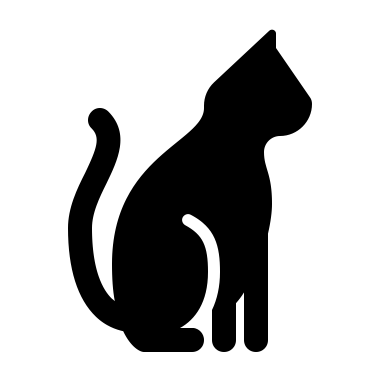 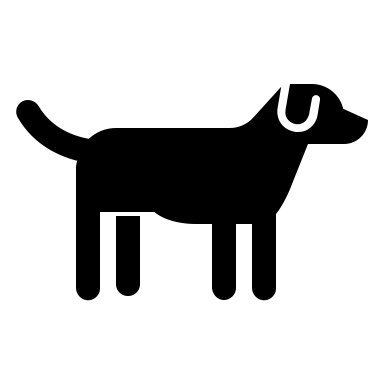 CHAT SESSION08:00:08 From Alison Gibson (she/her) to Everyone:	Hi Nancy!  Yay Sonoma!08:00:43 From Mary Ippoliti-Smith to Everyone:	Welcome, Nancy.  Good morning Allison Cardona!08:00:55 From Sarah Aguilar to Everyone:	Hi Donell!!08:01:08 From Allison Cardona to Everyone:	Hi Mary! And good morning everyone.08:01:13 From Donell Randolph to Everyone:	Hi Sarah08:01:38 From Sharon @MaddieFund to Everyone:	welcome Nancy!08:01:41 From Alison Gibson (she/her) to Everyone:	Guest Co-host: Allison Cardona, Deputy Director of Los Angeles County Animal Care and Control08:01:43 From Amber Eby to Everyone:	Hi Allison!!!08:01:53 From Jamie Case to Everyone:	Ultimate!!!08:01:57 From Donell Randolph to Everyone:	Ditto08:02:00 From Sharon @MaddieFund to Everyone:	Hello Allison08:02:07 From Alison Gibson (she/her) to Everyone:	Maddie’s Fund Candid Conversation with Allison	https://maddies.fund/allisoncardona08:02:19 From Sharon @MaddieFund to Everyone:	Hello Donell! Good morning08:02:45 From Donell Randolph to Everyone:	Good Morning Sharon08:03:01 From Alison Gibson (she/her) to Everyone:	QOTD What is one piece of advice you would give yourself from 20 years ago?08:03:08 From Josh Fiala to Everyone:	That my little sister is actually really cool08:03:10 From Alison Gibson (she/her) to Everyone:	Don’t worry be happy08:03:13 From Jessica Outten to Everyone:	I'd tell myself to stop worrying so much - things will always work out exactly as they're supposed to!08:03:18 From Misty Valenta to Everyone:	You are enough!08:03:23 From Sharon @MaddieFund to Everyone:	Everything you do will build upon itself. It will all be ok08:03:29 From Jillian Gomez to Everyone:	Its okay to put yourself first sometimes08:03:31 From Amber Eby to Everyone:	Quit smoking!08:03:31 From Hilary Shurtleff to Everyone:	Getting a second opinion is very important and practical. It's okay even if you like your dr or vet. Another view is so important in getting the best possible care!08:03:47 From Whitney Hanson to Everyone:	Balance is critical. You're no good to anyone if you are burned out/overstretched.08:03:53 From Erin FitzGerald to Everyone:	You don’t have to be perfect08:03:59 From Tom Pierre to Everyone:	You can do anything if you are determined.08:04:03 From Staycee Dains to Everyone:	@Whitney Hanson YASSSSSS08:04:15 From Donell Randolph to Everyone:	To have more fun.08:04:17 From Jen Kyle to Everyone:	If it's out of your hands, it should be free from your mind too08:04:18 From Kristen Greger to Everyone:Start saving for retirement little bits at a time, as early as possible. 2. Put payments toward your student loans while you're still in school. 3. Know that people's treatment of you is more a reflection of them than it is of you.08:04:30 From Jamie Case to Everyone:	Everything is happening just as it is supposed to.08:04:50 From Mary (she/her) @ Maddie's Fund to Everyone:	Kristen, way to go!  Be more fiscally responsible!08:05:19 From Mary (she/her) @ Maddie's Fund to Everyone:	Way to go Javier!08:05:42 From Sharon @MaddieFund to Everyone:	Oh, so exciting to hear Javier’s radio voice08:06:47 From Sharon @MaddieFund to Everyone:	Awesome Bobby08:06:58 From Whitney Hanson to Everyone:	Yes, Bobby!08:07:09 From Sharon @MaddieFund to Everyone:	Good for you Allison08:08:02 From Peter Wolf to Everyone:	Stop!08:08:10 From Alison Gibson (she/her) to Everyone: NonProfit AF	https://nonprofitaf.com/08:08:14 From Amber Eby to Everyone:	https://nonprofitaf.com/2021/12/a-few-things-i-would-tell-my-younger-self-if-i-could-go-back-in-time/08:08:32 From Peter Wolf to Everyone:	“Insane dog person”? That’s redundant, isn’t it?08:08:49 From Kristen Greger:	I like to make up breed names - "All American Brown Dog" is my favorite08:09:05 From Sharon @MaddieFund to Everyone:	100% Rascal08:10:07 From Alison Gibson (she/her) to Everyone:	What Kind of Dog Is He? DNA Can Tell Me Only So Much.   https://www.nytimes.com/2021/11/29/opinion/dog-dna-tests.html08:10:16 From Alison Gibson (she/her) to Everyone:	Wirecutter NYT08:10:32 From Steve Marrero to Everyone:	Me Too lol08:10:57 From Jessica Outten to Everyone:	I REALLY just want to be friends with Mary - she's a HOOT! 🤣08:11:19 From Jamie Case to Everyone:	It is so fun.  We did it too.08:11:24 From Allison Cardona to Everyone:	Amen!08:11:25 From Steve Marrero to Everyone:	I did both my dogs using Embark and it was spot on08:11:26 From Sharon @MaddieFund to Everyone:	Jessica - she is and you are!08:11:39 From Kristen Greger to Everyone:	I like to make up breed names - "All American Brown Dog" is my favorite08:11:40 From Bobby Mann to Everyone:	+1 to Sharon’s message!!08:12:10 From Sharon @MaddieFund to Everyone:	On my screen Jessica Outten - you are sitting right next to Mary08:12:27 From Jessica Outten to Everyone:	Embark did a great job with my dog. I loved getting her "breed breakdown" and even being able to look at the different genes responsible for her coat coloring/tail/etc. And I get updates constantly saying she has new "cousins!"08:13:04 From Jamie Case to Everyone:	Total HASS-tage08:13:40 From Sarah Welch to Everyone:	HAHAHA!08:13:50 From Veronica Wheeler to Everyone:	Stealing that Bobby08:14:08 From Alison Gibson (she/her) to Everyone:	December 15 webcast with Julie Levy and Monica Frenden-Tarant: Feline Leukemia Testing: One and Done for Everyone 	https://maddiesfund-org.zoom.us/webinar/register/WN_rDqqlMv6ScSoL6xYNitVDg08:14:11 From Misty Valenta to Everyone:	Going to share that with staff Bobby!08:15:31 From Alison Gibson (she/her) to Everyone:	Friday meeting registration page	https://maddies.fund/Register_AWLeadershipRoundupor	https://us02web.zoom.us/meeting/register/tZEud-2orzMrHtLTuNo0GbrSNeCQlQkdWKAp08:17:04 From matt ulrich to Everyone:	https://www.surveymonkey.com/r/N6D7J3208:18:09 From Alison Gibson (she/her) to Everyone:	Emma Perez-Singh, Riverside County Continuum of Care Administrative Manager	Riverside County Continuum of Care	https://www.harivco.org/ContinuumofCareDivision/ContinuumofCareDivisionandFundedPrograms/tabid/238/Default.aspx08:34:47 From Sharon @MaddieFund to Everyone:	check out My Dog is My Home, they are having a co-sheltering conference in February 24-26, 202208:34:49 From Peter Wolf to Everyone:	Always eager to read the literature! #researchgeeksunite08:37:31 From Sharon @MaddieFund to Everyone:	YES!!!08:37:48 From Alison Gibson (she/her) to Everyone:	Continuum of Care https://www.harivco.org/ContinuumofCareDivision/ContinuumofCareDivisionandFundedPrograms/tabid/238/Default.aspx08:39:24 From matt ulrich to Everyone:	FYI, there's a very powerful book called "My Dog Always Eats First" by Leslie Irvine. Great look into the unhoused and how they care for their animals.08:39:43 From Peter Wolf to Everyone:	Great book, @Matt!08:39:53 From Peter Wolf to Everyone:	Yes!08:39:58 From Mary (she/her) @ Maddie's Fund to Everyone:	Wow!  That is so cool!!!!08:40:07 From Hilary Shurtleff to Everyone:	"booked" no pun intended08:40:22 From Alison Gibson (she/her) to Everyone:	Jess Outten, Highway to Home Coordinator	Gloucester-Mathews Humane	https://www.gmhumanesociety.org/08:40:31 From matt ulrich to Everyone:	I think donors and other funding sources should receive that as a gift this holiday season.08:40:36 From Bobby Mann to Everyone:	Hilary, HAHAAHA!!08:40:48 From Emma Perez-Singh to Everyone:	Thank you everyone. I need to jump off for another meeting. My email is emmasingh@rivco.org08:40:54 From Bobby Mann to Everyone:	Thank you, Emma!08:40:59 From Biana Tamimi to Everyone:	The scoping review I mentioned is here: https://www.tandfonline.com/doi/abs/10.1080/10530789.2019.165032508:41:07 From Sharon @MaddieFund to Everyone:	@Matt Ulrich - Leslie spoke at the MDIMH conference last year. She was vulnerable with her personal story. So very powerful08:46:40 From Peter Wolf to Everyone:	Thanks, @Biana… The full text of the scoping review is available here as well: https://www.researchgate.net/publication/334944243_Pet_ownership_and_homelessness_a_scoping_review08:47:41 From Allison Cardona to Everyone: Information on funding for CA homeless shelters and services for pets	https://www.hcd.ca.gov/grants-funding/active-funding/pas.shtml08:51:27 From Bobby Mann to Everyone:	We will have time for questions. Please drop them in the chat and we can call on you. Thanks!08:54:13 From Allison Cardona to Everyone:	Love this!08:56:51 From Clare Callison to Everyone:	Yes this is key! I would love to hear your advice for organizations on how source shelters can approach this transport equity conversation with destination partners? I can connect with you later too, Jess! This is great!08:57:37 From Irene Chansawang (she/her) to Everyone:	Thank you for that resource, Allison! 	If you or anyone know of any resources for a program in Mass. with the goal to assist people going into transitional housing or shelters and are in need of help for their pets, please share. We recently got an email requesting this. Thanks!!09:01:12 From Sharon @MaddieFund to Everyone:	Thank you Allison! Jessica and Emma, Biana!! So grateful for all of you09:01:21 From Allison Cardona to Everyone:	It's scientifically proven to help!09:01:24 From Javier Gutierrez to Everyone:	Great job Allison, you belong on radio09:01:26 From Biana Tamimi to Everyone:	Thank you everyone - this was such a wonderful call and discussion! Would love to keep in touch with everyone and connect again soon!09:01:27 From Kevin Jantsch to Everyone:	bye!09:01:33 From Brenda MIller to Everyone:	Nice session! Thank you------------------------end-----------------------